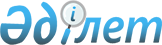 О внесении изменений в решение Казалинского районного маслихата Кызылординской области "О бюджете сельского округа Сарбулак на 2023-2025 годы" от 23 декабря 2022 года № 354Решение Казалинского районного маслихата Кызылординской области от 5 сентября 2023 года № 80
      Казалинский районный маслихат Кызылординской области РЕШИЛ:
      1. Внести в решение Казалинского районного маслихата Кызылординской области "О бюджете сельского округа Сарбулак на 2023-2025 годы" от 23 декабря 2022 года № 354 (зарегистрировано в Реестре государственной регистрации нормативных правовых актов под №176800) следующие изменения:
      пункт 1 изложить в новой редакции:
      "1. Утвердить бюджет сельского округа Сарбулак на 2023-2025 годы согласно приложениям 1, 2, 3, в том числе на 2023 год в следующих объемах:
      1) доходы – 65269 тысяч тенге, в том числе:
      налоговые поступления – 1574 тысяч тенге;
      поступления трансфертов – 63695 тысяч тенге;
      2) затраты – 65388,1 тысяч тенге;
      3) чистое бюджетное кредитование – 0;
      бюджетные кредиты – 0;
      погашение бюджетных кредитов – 0;
      4) сальдо по операциям с финансовыми активами – 0;
      приобретение финансовых активов – 0;
      поступления от продажи финансовых активов государства – 0;
      5) дефицит (профицит) бюджета – -119,1 тысяч тенге;
      6) финансирование дефицита (использование профицита) бюджета – 119,1 тысяч тенге;
      поступление займов – 0;
      погашение займов – 0;
      используемые остатки бюджетных средств – 119,1 тысяч тенге.".
      2. Приложения 1 указанному решению изложить в новой редакции согласно приложение 1 к настоящему решению.
      3. Приложения 4 указанного решения исключить.
      4. Настоящее решение вводится в действие с 1 января 2023 года. Бюджет на 2023 год сельского округа Сарбулак
					© 2012. РГП на ПХВ «Институт законодательства и правовой информации Республики Казахстан» Министерства юстиции Республики Казахстан
				
      Председатель Казалинского районного маслихата

Г.Алиш
Приложение 1 к решению
Казалинского районного маслихата
от "05" сентября 2023 года № 80Приложение 1 к решению
Казалинского районного маслихата
от "23" декабря 2022 года № 354
Категория
Категория
Категория
Категория
Сумма,
тысяч тенге
Класс
Класс
Класс
Сумма,
тысяч тенге
Подкласс
Подкласс
Сумма,
тысяч тенге
Наименование
Сумма,
тысяч тенге
1. Доходы
65269
1
Налоговые поступления
1574
01
Подоходный налог
263
2
Индивидуальный подоходный налог
263
04
Hалоги на собственность
1305
1
Hалоги на имущество
27
3
Земельный налог
2
4
Hалог на транспортные средства
1276
05
Внутренние налоги на товары, работы и услуги
6
4
Сборы за ведение предпринимательской и профессиональной деятельности
6
4
Поступления трансфертов 
63695
4
02
Трансферты из вышестоящих органов государственного управления
63695
4
02
3
Трансферты из районного (города областного значения) бюджета
63695
Функциональная группа
Функциональная группа
Функциональная группа
Функциональная группа
Администратор бюджетных программ
Администратор бюджетных программ
Администратор бюджетных программ
Программа
Программа
Наименование
Наименование
2.Затраты
65388,1
1
Государственные услуги общего характера
34467
1
124
Аппарат акима города районного значения, села, поселка, сельского округа
34467
1
001
Услуги по обеспечению деятельности акима города районного значения, села, поселка, сельского округа
34107
022
360
77
Жилищно-коммунальное хозяйство
10892
124
Аппарат акима города районного значения, села, поселка, сельского округа
1959
014
Организация водоснабжения населенных пунктов
1959
22714
124
Аппарат акима города районного значения, села, поселка, сельского округа
8933
008
Освещение улиц в населенных пунктах
1415
009
Обеспечение санитарии населенных пунктов
297
011
Благоустройство и озеленение населенных пунктов
7221
8
Культура, спорт, туризм и информационное пространство
18725
124
Аппарат акима города районного значения, села, поселка, сельского округа
18725
006
Поддержка культурно-досуговой работы на местном уровне
18725
12
Транспорт и коммуникации
1253
124
Аппарат акима города районного значения, села, поселка, сельского округа
1253
013
Обеспечение функционирования автомобильных дорог в городах районного значения, селах, поселках, сельских округах
1253
15
Трансферты
51,1
124
Аппарат акима города районного значения, села, поселка, сельского округа
51,1
048
Возврат неиспользованных (недоиспользованных) целевых трансфертов
51,1
3. Чистое бюджетное кредитование
0
Бюджетные кредиты
0
Погашение бюджетных кредитов
0
4.Сальдо по операциям с финансовыми активами
0
Приобретение финансовых активов
0
Поступления от продажи финансовых активов государства
0
5.Дефицит (профицит) бюджета
-119,1
6.Финансирование дефицита (использование профицита) бюджета
119,1
8
Используемые остатки бюджетных средств
119,1
01
Остатки бюджетных средств
119,1
1
Свободные остатки бюджетных средств
119,1